Протокол №35засідання постійної комісії селищної ради з питань охорони здоров’я, освіти, культури, спорту та соціального захисту населення 26 березня 2024 року        					смт. Олександрівкапостійна комісія з питань охорони здоров’я, освіти, культури, спорту та соціального захисту населенняПрисутні:Голова постійної комісії – Ковтун Людмила Володимирівна,члени постійної комісії – Косенко Світлана Іванівна,                                            Голуб Михайло Олегович.                                            Запрошені:ПОРЯДОК ДЕННИЙ:1.Відкриття засідання:Ковтун Людмила Володимирівна – голова постійної комісії2.Про виконання  «Комплексної програми соціальної підтримки учасників АТО/ООС та увічнення пам’яті загиблих (померлих) ветеранів Олександрівської селищної ради на 2021-2025 роки» у 2023 році.Антіпова Ірина Олександрівна – начальник відділу соціального захисту населення Олександрівської селищної ради3.Про виконання «Комплексної програми соціальної підтримки окремих категорій громадян Олександрівської селищної ради на 2021-2025 роки»                        у 2023 році.Антіпова Ірина Олександрівна – начальник відділу соціального захисту населення Олександрівської селищної ради4.Про хід виконання Програми  розвитку освіти Олександрівської територіальної громади на період до 2027 року у 2023 році.Сокол Валентина Михайлівна – начальник відділу освіти Олександрівської селищної ради5.Про внесення змін до рішення Олександрівської селищної ради                           від 01 березня 2024 року №5096 «Про Програму фінансової підтримки на проведення припинення діяльності комунального підприємства села Бірки Олександрівської селищної ради».Заїченко Андрій Анатолійович – начальник відділу містобудування, архітектури, житлово-комунального господарства та благоустрою Олександрівської селищної ради6.Про внесення змін до рішення селищної ради від 30 січня 2024 року                         №4966 «Про затвердження Програми організації виконання суспільно корисних робіт для відбування засудженими кримінальних покарань у вигляді  громадських робіт та адміністративних стягнень у виді громадських робіт, а також оплачуваних суспільно корисних робіт на території Олександрівської селищної ради Кропивницького району Кіровоградської області на 2024-2025 роки».Заїченко Андрій Анатолійович – начальник відділу містобудування, архітектури, житлово-комунального господарства та благоустрою Олександрівської селищної ради7.Про внесення змін до  рішення селищної ради від 22 грудня 2023 року                        №4874 «Про затвердження Програми благоустрою населених пунктів Олександрівської селищної ради Кіровоградської області на 2024-2025 роки».Заїченко Андрій Анатолійович – начальник відділу містобудування, архітектури, житлово-комунального господарства та благоустрою Олександрівської селищної ради8.Про внесення змін до рішення Олександрівської селищної ради                           від 28 січня 2021 року №137 «Про затвердження Програми цивільного захисту Олександрівської селищної ради Кропивницького району на 2021-2025 роки».Найко Ігор Петрович – головний спеціаліст з питань запобігання та виявлення корупції, мобілізаційної роботи та цивільного захисту Олександрівської селищної ради9.Про внесення змін до рішення селищної ради від 22 грудня 2023 року                     №4869 «Про затвердження Програми «Оборона» на території Олександрівської селищної ради на 2024 рік».Найко Ігор Петрович – головний спеціаліст з питань запобігання та виявлення корупції, мобілізаційної роботи та цивільного захисту Олександрівської селищної ради10.Про внесення змін до рішення селищної ради від 22 грудня 2023 року                   №4870 «Про затвердження Програми розвитку культури на території Олександрівської селищної ради на 2024 рік».Гунько Людмила Іванівна – начальник відділу культури і туризму Олександрівської селищної ради11.Про затвердження Програми з охорони та збереження об’єктів культурної спадщини на 2024-2028 роки.Білошапка Василь Вікторович – т.в.о. директора комунальної установи «Олександрівський краєзнавчий музей» 12.Про затвердження програми реалізації Стратегії реформування системи шкільного харчування у закладах освіти Олександрівської громади на період до 2027 року.Сокол Валентина Михайлівна – начальник відділу освіти Олександрівської селищної ради13.Про затвердження Програми погашення заборгованості в зв’язку з реорганізацією та припинення юридичних осіб публічного права Олександрівської державної адміністрації на 2024 рік.Мартьянова Людмила Олександрівна  – заступник начальник фінансового відділу Олександрівської селищної ради 14.Про внесення змін до рішення селищної ради від 22 грудня 2023 року №4879 «Про бюджет Олександрівської селищної територіальної громади на 2024 рік».Мартьянова Людмила Олександрівна  – заступник начальник фінансового відділу Олександрівської селищної ради 15.Про внесення змін до рішення Олександрівської селищної ради восьмого скликання від 08 грудня 2020 року №6 «Про регламент роботи Олександрівської селищної ради восьмого скликання».Половенко Тетяна Іванівна – секретар Олександрівської селищної ради16.Різне.1. СЛУХАЛИ: Інформацію Ковтун Л.В, яка повідомила, що: - до складу комісії селищної ради з питань охорони здоров’я, освіти, культури, спорту та соціального захисту населення входить 5 членів комісії, присутні на сьогоднішньому засіданні 3 члена комісії, кворум є, засідання комісії є правомочним;  та запропонувала розпочати роботу і ознайомила присутніх з порядком денним засідання постійної комісії. Результати голосування:        «ЗА» - 3                                                  «ПРОТИ» - 0	«УТРИМАЛИСЬ» - 0                                        Приймаєтьсязапропонувала включити до порядку денного засідання постійної комісії наступне питання:«Про погодження кандидатури Скрипник Ж.В. на відзначення Премії Верховної Ради України». Результати голосування:        «ЗА» - 3                                                  «ПРОТИ» - 0	«УТРИМАЛИСЬ» - 0                                        ПриймаєтьсяСЛУХАЛИ:2. Про виконання  «Комплексної програми соціальної підтримки учасників АТО/ООС та увічнення пам’яті загиблих (померлих) ветеранів Олександрівської селищної ради на 2021-2025 роки» у 2023 році.З інформацією виступила: Антіпова Ірина Олександрівна – начальник відділу соціального захисту населення Олександрівської селищної радиВнесена пропозиція: Погодити запропонований проєкт рішення «Про виконання  «Комплексної програми соціальної підтримки учасників АТО/ООС та увічнення пам’яті загиблих (померлих) ветеранів Олександрівської селищної ради на 2021-2025 роки» у 2023 році» та винести на розгляд 51 сесії селищної ради восьмого скликання.Результати голосування:      «ЗА» - 3                                                  «ПРОТИ» - 0                                                  «УТРИМАЛИСЬ» - 0Прийнято висновок №368 (додається)СЛУХАЛИ:3. Про виконання «Комплексної програми соціальної підтримки окремих категорій громадян Олександрівської селищної ради на 2021-2025 роки»                        у 2023 році.З інформацією виступила: Антіпова Ірина Олександрівна – начальник відділу соціального захисту населення Олександрівської селищної радиВнесена пропозиція: Погодити запропонований проєкт рішення «Про виконання «Комплексної програми соціальної підтримки окремих категорій громадян Олександрівської селищної ради на 2021-2025 роки»                        у 2023 році» та винести на розгляд 51 сесії селищної ради восьмого скликання.Результати голосування:      «ЗА» - 3                                                  «ПРОТИ» - 0                                                  «УТРИМАЛИСЬ» - 0Прийнято висновок №369 (додається)СЛУХАЛИ:4. Про хід виконання Програми  розвитку освіти Олександрівської територіальної громади на період до 2027 року у 2023 році.З інформацією виступила: Сокол Валентина Михайлівна – начальник відділу освіти Олександрівської селищної радиВнесена пропозиція: Внести зміни до запропонованого проєкту рішення «Про хід виконання Програми  розвитку освіти Олександрівської територіальної громади на період до 2027 року у 2023 році», а саме:Дошкільна освітаРозділ 1. Забезпечення доступності дошкільної освіти. п. 2)  Відкриття дошкільних груп у функціонуючих закладах дошкільної освіти (Бюджети місцевого самоврядування: план – 0 , факт - 0) замінити на п. 2 Організація гарячого харчування здобувачів освіти закладів дошкільної освіти, в тому числі дітей пільгових категорій (Бюджети місцевого самоврядування: план – 2208,7, факт – 683,8 та кошти з інших джерел, не заборонених чинним законодавством, план – 503,9, факт – 385,5).Розділу 6. Створення безпечних умов освітнього процесу у закладах дошкільної освіти. п. 2) проведення капітального ремонту/реконструкція будівель та систем життєзабезпечення закладів дошкільної освіти (державний бюджет: план - 8492,8, факт - 2078,0 та бюджети місцевого самоврядування: план: 840,0, факт - 193,0)замінити на п.2) проведення капітального ремонту/реконструкція  будівель та систем життєзабезпечення закладів дошкільної освіти (Державний бюджет: план - 57,7, факт – 57,7 та бюджети місцевого самоврядування:  план – 628,3, факт – 550,3)п. 16) проведення планово-попереджувальних ремонтів та оглядів електроустановок, опалювального, вентиляційного, технологічного, а також навчального обладнання (Бюджети місцевого самоврядування план – 0, факт - 0) замінити на п. 16) забезпечення  безперебійного функціонування закладів дошкільної освіти (оплата комунальних послуг, придбання предметів і засобів, оплата праці) – (Бюджети місцевого самоврядування: план – 21632,7, факт – 20164,6)Відповідно змінені і загальні суми в таблиці: було: план - 9572,1, факт - 2457,8 стало: план - 27456,05, факт - 22830,4.Повна загальна середня освітаРозділ 2. Забезпечення якості надання освітніх послуг п. 16) організація гарячого харчування учнів 1-4 класів закладів загальної середньої освіти (Бюджети місцевого самоврядування: план - 4000,0, факт - 3000,0) замінити на п.16) організація гарячого харчування учнів 1-4 класів закладів загальної середньої освіти (Бюджети місцевого самоврядування: план – 2769,8, факт – 23394,1)Розділу 4. Створення безпечних умов освітнього процесу у закладах загальної середньої освіти  п. 20) виведення котелень з приміщень закладів загальної середньої освіти (Бюджети місцевого самоврядування: план – 0, факт - 0) замінити на п. 20) забезпечення безперебійного функціонування  закладів загальної середньої освіти (оплата комунальних та інших послуг, придбання (Бюджети місцевого самоврядування: план - 51813,1, факт - 47851,5)Відповідно змінені і загальні суми в таблиці: було: план - 12315,4, факт - 8681,1стало: план - 64117,2, факт - 57891,8Позашкільна освіта Розділ 7. Створення безпечних умов освітнього процесу у закладах позашкільної освітив п 14. обладнання приміщень (будівель) закладів позашкільної освіти системами протипожежного захисту (здійснення їх технічного обслуговування та пожежного спостерігання) (Бюджети місцевого самоврядування: план – 128, факт – 128) замінити на (Бюджети місцевого самоврядування: план  - 0, факт - 0)доповнити п. 18) Забезпечення безперебійного функціонування закладів позашкільної освіти (оплата комунальних та інших послуг, придбання предметів і засобів) (Бюджети місцевого самоврядування: план - 118,73, факт - 87,2)Відповідно змінені і загальні суми в таблиці: було: план - 530,5, факт - 355,9 стало: план - 538,83 , факт - 352,4    та винести зі змінами на розгляд 51 сесії селищної ради восьмого скликання.            Результати голосування:      «ЗА» - 3                                                  «ПРОТИ» - 0                                                  «УТРИМАЛИСЬ» - 0   Прийнято висновок №370 (додається)СЛУХАЛИ:5. Про внесення змін до рішення Олександрівської селищної ради                           від 01 березня 2024 року №5096 «Про Програму фінансової підтримки на проведення припинення діяльності комунального підприємства села Бірки Олександрівської селищної ради».З інформацією виступив: Заїченко Андрій Анатолійович – начальник відділу містобудування, архітектури, житлово-комунального господарства та благоустрою Олександрівської селищної радиВнесена пропозиція: Погодити запропонований проєкт рішення «Про внесення змін до рішення Олександрівської селищної ради                           від 01 березня 2024 року №5096 «Про Програму фінансової підтримки на проведення припинення діяльності комунального підприємства села Бірки Олександрівської селищної ради»» та винести на розгляд 51 сесії селищної ради восьмого скликання.Результати голосування:      «ЗА» - 3                                                  «ПРОТИ» - 0                                                  «УТРИМАЛИСЬ» - 0Прийнято висновок №371 (додається)СЛУХАЛИ:6. Про внесення змін до рішення селищної ради від 30 січня 2024 року                         №4966 «Про затвердження Програми організації виконання суспільно корисних робіт для відбування засудженими кримінальних покарань у вигляді  громадських робіт та адміністративних стягнень у виді громадських робіт, а також оплачуваних суспільно корисних робіт на території Олександрівської селищної ради Кропивницького району Кіровоградської області на 2024-2025 роки». З інформацією виступив: Заїченко Андрій Анатолійович – начальник відділу містобудування, архітектури, житлово-комунального господарства та благоустрою Олександрівської селищної радиВнесена пропозиція: Погодити запропонований проєкт рішення «Про внесення змін до рішення селищної ради від 30 січня 2024 року                         №4966 «Про затвердження Програми організації виконання суспільно корисних робіт для відбування засудженими кримінальних покарань у вигляді  громадських робіт та адміністративних стягнень у виді громадських робіт, а також оплачуваних суспільно корисних робіт на території Олександрівської селищної ради Кропивницького району Кіровоградської області на 2024-2025 роки» та винести на розгляд 51 сесії селищної ради восьмого скликання.Результати голосування:      «ЗА» - 3                                                  «ПРОТИ» - 0                                                  «УТРИМАЛИСЬ» - 0Прийнято висновок №372  (додається)СЛУХАЛИ:7. Про внесення змін до  рішення селищної ради від 22 грудня 2023 року №4874 «Про затвердження Програми благоустрою населених пунктів Олександрівської селищної ради Кіровоградської області на 2024-2025 роки». З інформацією виступив: Заїченко Андрій Анатолійович – начальник відділу містобудування, архітектури, житлово-комунального господарства та благоустрою Олександрівської селищної радиВнесена пропозиція: Погодити запропонований проєкт рішення «Про внесення змін до  рішення селищної ради від 22 грудня 2023 року № 4874 «Про затвердження Програми благоустрою населених пунктів Олександрівської селищної ради Кіровоградської області на 2024-2025 роки»» та винести на розгляд 51 сесії селищної ради восьмого скликання.Результати голосування:      «ЗА» - 3                                                  «ПРОТИ» - 0                                                  «УТРИМАЛИСЬ» - 0Прийнято висновок №373  (додається)СЛУХАЛИ:8. Про внесення змін до рішення Олександрівської селищної ради                           від 28 січня 2021 року №137 «Про затвердження Програми цивільного захисту Олександрівської селищної ради Кропивницького району на 2021-2025 роки».З інформацією виступив: Найко Ігор Петрович – головний спеціаліст з питань запобігання та виявлення корупції, мобілізаційної роботи та цивільного захисту Олександрівської селищної радиВнесена пропозиція: Погодити запропонований проєкт рішення «Про внесення змін до рішення Олександрівської селищної ради                           від 28 січня 2021 року №137 «Про затвердження Програми цивільного захисту Олександрівської селищної ради Кропивницького району на 2021-2025 роки»» та винести на розгляд 51 сесії селищної ради восьмого скликання.Результати голосування:      «ЗА» - 3                                                  «ПРОТИ» - 0                                                  «УТРИМАЛИСЬ» - 0Прийнято висновок №374  (додається)СЛУХАЛИ:9. Про внесення змін до рішення селищної ради від 22 грудня 2023 року                     №4869 «Про затвердження Програми «Оборона» на території Олександрівської селищної ради на 2024 рік».З інформацією виступив: Найко Ігор Петрович – головний спеціаліст з питань запобігання та виявлення корупції, мобілізаційної роботи та цивільного захисту Олександрівської селищної радиВнесена пропозиція: Погодити запропонований проєкт рішення «Про внесення змін до рішення селищної ради від 22 грудня 2023 року                     №4869 «Про затвердження Програми «Оборона» на території Олександрівської селищної ради на 2024 рік»» та винести на розгляд 51 сесії селищної ради восьмого скликання.Результати голосування:      «ЗА» - 3                                                  «ПРОТИ» - 0                                                  «УТРИМАЛИСЬ» - 0Прийнято висновок №375  (додається)СЛУХАЛИ:10. Про внесення змін до рішення селищної ради від 22 грудня 2023 року                   №4870 «Про затвердження Програми розвитку культури на території Олександрівської селищної ради на 2024 рік». З інформацією виступила: Гунько Людмила Іванівна – начальник відділу культури і туризму Олександрівської селищної радиВнесена пропозиція: Погодити запропонований проєкт рішення «Про внесення змін до рішення селищної ради від 22 грудня 2023 року                   №4870 «Про затвердження Програми розвитку культури на території Олександрівської селищної ради на 2024 рік»» та винести на розгляд 51 сесії селищної ради восьмого скликання.Результати голосування:      «ЗА» - 3                                                  «ПРОТИ» - 0                                                  «УТРИМАЛИСЬ» - 0Прийнято висновок №376  (додається)СЛУХАЛИ:11. Про затвердження Програми з охорони та збереження об’єктів культурної спадщини на 2024-2028 роки.З інформацією виступив: Білошапка Василь Вікторович – т.в.о. директора комунальної установи «Олександрівський краєзнавчий музей» Внесена пропозиція: Погодити запропонований проєкт рішення «Про затвердження Програми з охорони та збереження об’єктів культурної спадщини на 2024-2028 роки» та винести на розгляд 51 сесії селищної ради восьмого скликання.Результати голосування:      «ЗА» - 3                                                  «ПРОТИ» - 0                                                  «УТРИМАЛИСЬ» - 0Прийнято висновок №377  (додається)СЛУХАЛИ:12. Про затвердження програми реалізації Стратегії реформування системи шкільного харчування у закладах освіти Олександрівської громади на період до 2027 року.З інформацією виступила: Сокол Валентина Михайлівна – начальник відділу освіти Олександрівської селищної радиВнесена пропозиція: Внести зміни до запропонованого проєкту рішення «Про затвердження програми реалізації Стратегії реформування системи шкільного харчування у закладах освіти Олександрівської громади на період до 2027 року», а саме:Розділу VІ (Обсяги, джерела фінансування та строки реалізації програми) п.1 на реалізацію цілей і заходів Програми заплановано  залучити 54млн. 985 тис.грн (замість 54 млн. 485 тис.грн.), з місцевого бюджету 26 млн.485тис. грн. (замість 33 млн. 485тис.грн.), кошти інших джерел, не заборонених чинним законодавством 7 млн. 500грн. (замість 7 млн.грн.).Розділу ІХ (напрями реалізації та заходи програми). Стратегічна ціль 1. п.5 на п.4 Всього 30млн.500тис.грн.  (замість 30,0млн.)Відповідно змінена  загальна сума вкінці таблиці: 54млн.985 тис.грн.  (замість 54млн.485 тис.грн.,  та 10млн. 821тис.грн. замість 10млн. 321тис.грн.)та винести на розгляд 51 сесії селищної ради восьмого скликання.Результати голосування:      «ЗА» - 3                                                  «ПРОТИ» - 0                                                  «УТРИМАЛИСЬ» - 0Прийнято висновок №378  (додається)СЛУХАЛИ:13. Про затвердження Програми погашення заборгованості в зв’язку з реорганізацією та припинення юридичних осіб публічного права Олександрівської державної адміністрації на 2024 рік.З інформацією виступила: Мартьянова Людмила Олександрівна – заступник начальника фінансового відділу Олександрівської селищної радиВнесена пропозиція: Погодити запропонований проєкт рішення «Про затвердження Програми погашення заборгованості в зв’язку з реорганізацією та припинення юридичних осіб публічного права Олександрівської державної адміністрації на 2024 рік» та винести на розгляд 51 сесії селищної ради восьмого скликання.Результати голосування:      «ЗА» - 3                                                  «ПРОТИ» - 0                                                  «УТРИМАЛИСЬ» - 0Прийнято висновок №379  (додається)СЛУХАЛИ:14. Про внесення змін до рішення селищної ради від  22 грудня 2023 року №4879 «Про бюджет Олександрівської селищної територіальної громади на 2024 рік».З інформацією виступила: Мартьянова Людмила Олександрівна – заступник начальника фінансового відділу Олександрівської селищної радиВнесена пропозиція: Розглянувши листи, що надійшли до Олександрівської селищної ради постійна комісія вирішила:внести зміни обсягу дохідної частини, визначеної у додатку 1 до рішення, а саме: збільшується обсяг доходів  на  1 090 000 грн, з них по загальному фонду на 1 090 000 грн, в т.ч:   за рахунок перевиконання дохідної частини по ККД 14031900 «Пальне» збільшується на 190 000 грн; по ККД 18050300 «Єдиний податок з юридичних осіб» збільшується на 700 000 грн, по ККД 24060300 «Інші надходження» збільшується на 200 000 грн.Вносяться зміни обсягу видаткової частини, визначеної у додатку 3 до рішення, а саме: збільшується обсяг видатків  на 4 205 000 грн, в т.ч:   по загальному фонду 3 952 000 грн;по спеціальному фонду 253 000  грн, з них: за рахунок  залучення залишку коштів по загальному фонду, що склався на рахунку станом на 01 січня  2024 року в сумі 3 115 000 грн, а саме:оплату праці  працівникам бюджетних установ, нарахувань на заробітну плату  570 000 грн;забезпечення продуктами харчування  2 000 000 грн;оплату комунальних послуг та енергоносіїв  295 000 грн;підтримку сил безпеки і оборони 250 000 гривень;за рахунок спрямування коштів від перевиконання бюджету                            на  1 090 000 грн; та перерозподілу видатків.По головному розпоряднику коштів- селищній раді збільшються видатки на 250 000 грн, з них по спеціальному фонду на 250 000 грн, а саме:КПКВК МБ  0150 «Організаційне, інформаційно-аналітичне та матеріально-технічне забезпечення діяльності обласної ради, районної ради, районної у місті ради (у разі її створення), міської, селищної, сільської рад» зменшуються видатки на 2 343 грн та  направляються на:КПКВК МБ  7680 «Членські внески до асоціацій органів місцевого самоврядування» в сумі 2 343 грн;КПКВК МБ  9800 «Субвенція з місцевого бюджету державному бюджету на виконання програм соціально-економічного розвитку регіонів» збільшуються видатки по спеціальному фонду на 250 000 грн (для в/ч *****).По головному розпоряднику - відділу освіти збільшуються видатки на 2 000 000 грн, з них: по загальному фонду збільшуються на 1 997 000 грн, по спеціальному фонду на  3 000 грн, а саме:КПКВК МБ  1021 «Надання загальної середньої освіти закладами загальної середньої освіти  за рахунок коштів місцевого бюджету» збільшуються видатки на 2 000 000 грн (продукти харчування)  та перерозподіляються видатки із загального фонду в сумі 3 000 грн та направляються на:КПКВК МБ  1291 «Співфінансування заходів, що реалізуються за рахунок залишку коштів за освітньою субвенцією на кінець бюджетного періоду, що мають цільове призначення, виділених відповідно до рішень Кабінету Міністрів України у попередніх бюджетних періодах (за спеціальним фондом державного бюджету)»   (співфінансування на закупівлю мультимедійного обладнання) в сумі 3 000 грн.Крім цього, перерозподіляються кошти між програмами, а саме: зменшуються кошти, передбачені у Програмі розвитку освіти Олександрівської територіальної громади до 2027 року на 166 000 грн та направляються на Програму реалізації  Стратегії реформування системи шкільного харчування в закладах освіти Олександрівської громади на період до 2027 року.По головному розпоряднику відділу культури та туризму збільшуються видатки на  395 000 грн, з них: по загальному фонду на  395 000 грн, а саме:КПКВК МБ  4030 «Забезпечення діяльності бібліотек» збільшуються видатки на 57 000 грн (оплата природного газу);КПКВК МБ 4060 «Забезпечення діяльності палаців i будинків культури, клубів, центрів дозвілля та iнших клубних закладів» перерозподіляються видатки між КЕКВ, а саме: зменшуються по КЕКВ 2120 на 100 000 грн та направляються на КЕКВ 2210 70 000 грн(запчастини для Газелі), та КЕКВ 2240 30 000 грн(ремонт Газелі). Крім цього, збільшуються видатки на 338 000 грн (оплата природного газу  238 000 грн, нарахування на оплату праці 100 000 грн).По головному розпоряднику відділу молоді та спорту збільшуються видатки на  470 000 грн, з них: по загальному фонду на  470 000 грн, а саме:КПКВК МБ 5031 «Утримання та навчально-тренувальна робота комунальних дитячо-юнацьких спортивних шкіл» збільшуються видатки на 470 000 грн (оплата праці та нарахування) та перерозподіляються між КЕКВ 2120 на направляються на КЕКВ 2210 (ремонт огорожі, доріжок).По головному розпоряднику відділу містобудування, архітектури, житлово-комунального господарства та благоустрою збільшуються видатки на 1 090 000 грн, з них: по загальному фонду на 1 090 000 грн, а саме:КПКВК МБ 3210 «Організація та проведення громадських робіт» на 90 000 грн (оплата праці та нарахування);КПКВК МБ  6030 «Організація благоустрою населених пунктів» збільшуються видатки на 1 000 000 грн (грейдерування 700 000 грн, прибирання несанкціонованих сміттєзвалищ 300 000 грн).На виконання «Комплексної програми соціальної підтримки окремих категорій громадян Олександрівської селищної ради на 2021-2025 роки» надати матеріальну допомогу:  Гросу Лілії Миколаївні 10000,00 грн; Згарській Галині Володимирівні 10000,00 грн;    Лисенко Олені Анатоліївні  10000,00 грн; Олійник Надії Петрівні 10000,00 грн;  Паливоді Василю Вікторовичу  10000,00 грн; Тимко Людмилі Миколаївні 10000,00 грн; Усенку Олегу Йосиповичу  10000,00 грн; Хоменко  Валентині Василівні  10000,00 грн; 	Гуненко Ользі Богданівні  10000,00 грн;  Кравченко  Любові Дмитрівні  10000,00 грн;  Репало Тетяні Леонідівні  10000,00 грн; Усік Світлані Миколаївні 10000,00 грн.Затвердити в цілому:доходи селищного бюджету у сумі  270 398 113 грн, у тому числі: доходи загального фонду селищного бюджету  у сумі 266 284 271 грн та доходи спеціального фонду селищного бюджету  у сумі  4 113 842   грн;видатки селищного бюджету у сумі 310 182 422 грн, у тому числі: видатки загального фонду селищного бюджету  у сумі 301 151 960 грн та видатки спеціального фонду селищного бюджету  у сумі  9 030 462  грн;визначити на 2024 рік:профіцит за загальним фондом бюджету Олександрівської селищної територіальної громади у сумі  4 916 620 грн;дефіцит за спеціальним фондом бюджету Олександрівської селищної територіальної громади у сумі 4 916 620 грн;викласти додатки  1,2,3,4,5,6 у новій редакції.Погодити запропонований проєкт рішення «Про внесення змін до рішення селищної ради від 22 грудня 2023 року №4879 «Про бюджет Олександрівської селищної територіальної громади на 2024 рік» зі змінами  та винести на розгляд 51 сесії селищної ради восьмого скликання.Результати голосування:      «ЗА» - 3                                                  «ПРОТИ» - 0                                                  «УТРИМАЛИСЬ» - 0Прийнято висновок №380  (додається)СЛУХАЛИ:15. Про внесення змін до рішення Олександрівської селищної ради восьмого скликання від 08 грудня 2020 року №6 «Про регламент роботи Олександрівської селищної ради восьмого скликання».З інформацією виступила: Половенко Тетяна Іванівна – секретар Олександрівської селищної радиВнесена пропозиція: Погодити запропонований проєкт рішення «Про внесення змін до рішення Олександрівської селищної ради восьмого скликання від 08 грудня 2020 року №6 «Про регламент роботи Олександрівської селищної ради восьмого скликання»» та винести на розгляд 51 сесії селищної ради восьмого скликання.Результати голосування:      «ЗА» - 3                                                  «ПРОТИ» - 0                                                  «УТРИМАЛИСЬ» - 0Прийнято висновок №381 (додається)СЛУХАЛИ:16. Про погодження кандидатури Скрипник Ж.В. на відзначення Премії Верховної Ради України.З інформацією виступила: Сокол Валентина Михайлівна – начальник відділу освіти Олександрівської селищної радиВнесена пропозиція: Погодити запропонований проєкт рішення «Про погодження кандидатури Скрипник Ж.В. на відзначення Премії Верховної Ради України», включити до порядку денного 51 сесії селищної ради восьмого скликання.Результати голосування:      «ЗА» - 3                                                  «ПРОТИ» - 0                                                  «УТРИМАЛИСЬ» - 0Прийнято висновок №382 (додається)17. Різне.Голова постійної комісії			           	Людмила КОВТУНОЛЕКСАНДРІВСЬКА СЕЛИЩНА РАДА КРОПИВНИЦЬКОГО РАЙОНУ КІРОВОГРАДСЬКОЇ ОБЛАСТІПостійна комісія селищної ради з питань охорони здоров’я, освіти, культури, спорту та соціального захисту населенняВИСНОВКИсмт ОлександрівкаПро виконання  «Комплексної програми соціальної підтримки учасників АТО/ООС та увічнення пам’яті загиблих (померлих) ветеранів Олександрівської селищної ради на 2021-2025 роки» у 2023 роціВідповідно до  статті 47 Закону України «Про місцеве самоврядування в Україні», Регламенту роботи Олександрівської селищної ради Кропивницького району Кіровоградської області,постійна комісіяДІЙШЛА ВИСНОВКУ:Погодити запропонований проєкт рішення «Про виконання  «Комплексної програми соціальної підтримки учасників АТО/ООС та увічнення пам’яті загиблих (померлих) ветеранів Олександрівської селищної ради на 2021-2025 роки» у 2023 році» та винести на розгляд 51 сесії селищної ради восьмого скликання.Голова постійної комісії			           	Людмила КОВТУНОЛЕКСАНДРІВСЬКА СЕЛИЩНА РАДА КРОПИВНИЦЬКОГО РАЙОНУ КІРОВОГРАДСЬКОЇ ОБЛАСТІПостійна комісія селищної ради з питань охорони здоров’я, освіти, культури, спорту та соціального захисту населенняВИСНОВКИсмт ОлександрівкаПро виконання «Комплексної програми соціальної підтримки окремих категорій громадян Олександрівської селищної ради на 2021-2025 роки»                        у 2023 роціВідповідно до  статті 47 Закону України «Про місцеве самоврядування в Україні», Регламенту роботи Олександрівської селищної ради Кропивницького району Кіровоградської області,постійна комісіяДІЙШЛА ВИСНОВКУ:Погодити запропонований проєкт рішення «Про виконання «Комплексної програми соціальної підтримки окремих категорій громадян Олександрівської селищної ради на 2021-2025 роки» у 2023 році» та винести на розгляд 51 сесії селищної ради восьмого скликання.Голова постійної комісії			           	Людмила КОВТУНОЛЕКСАНДРІВСЬКА СЕЛИЩНА РАДА КРОПИВНИЦЬКОГО РАЙОНУ КІРОВОГРАДСЬКОЇ ОБЛАСТІПостійна комісія селищної ради з питань охорони здоров’я, освіти, культури, спорту та соціального захисту населенняВИСНОВКИсмт ОлександрівкаПро хід виконання Програми  розвитку освіти Олександрівської територіальної громади на період до 2027 року у 2023 роціВідповідно до  статті 47 Закону України «Про місцеве самоврядування в Україні», Регламенту роботи Олександрівської селищної ради Кропивницького району Кіровоградської області,постійна комісіяДІЙШЛА ВИСНОВКУ:Внести зміни до запропонованого проєкту рішення «Про хід виконання Програми  розвитку освіти Олександрівської територіальної громади на період до 2027 року у 2023 році», а саме:Дошкільна освітаРозділ 1. Забезпечення доступності дошкільної освіти. п. 2)  Відкриття дошкільних груп у функціонуючих закладах дошкільної освіти (Бюджети місцевого самоврядування: план – 0 , факт - 0) замінити на п. 2 Організація гарячого харчування здобувачів освіти закладів дошкільної освіти, в тому числі дітей пільгових категорій (Бюджети місцевого самоврядування: план – 2208,7, факт – 683,8 та кошти з інших джерел, не заборонених чинним законодавством, план – 503,9, факт – 385,5).Розділу 6. Створення безпечних умов освітнього процесу у закладах дошкільної освіти. п. 2) проведення капітального ремонту/реконструкція будівель та систем життєзабезпечення закладів дошкільної освіти (державний бюджет: план - 8492,8, факт - 2078,0 та бюджети місцевого самоврядування: план: 840,0, факт - 193,0)замінити на п.2) проведення капітального ремонту/реконструкція  будівель та систем життєзабезпечення закладів дошкільної освіти (Державний бюджет: план - 57,7, факт – 57,7 та бюджети місцевого самоврядування:  план – 628,3, факт – 550,3)п. 16) проведення планово-попереджувальних ремонтів та оглядів електроустановок, опалювального, вентиляційного, технологічного, а також навчального обладнання (Бюджети місцевого самоврядування план – 0, факт - 0) замінити на п. 16) забезпечення  безперебійного функціонування закладів дошкільної освіти (оплата комунальних послуг, придбання предметів і засобів, оплата праці) – (Бюджети місцевого самоврядування: план – 21632,7, факт – 20164,6)Відповідно змінені і загальні суми в таблиці: було: план - 9572,1, факт - 2457,8 стало: план - 27456,05, факт - 22830,4.Повна загальна середня освітаРозділ 2. Забезпечення якості надання освітніх послуг п. 16) організація гарячого харчування учнів 1-4 класів закладів загальної середньої освіти (Бюджети місцевого самоврядування: план - 4000,0, факт - 3000,0) замінити на п.16) організація гарячого харчування учнів 1-4 класів закладів загальної середньої освіти (Бюджети місцевого самоврядування: план – 2769,8, факт – 23394,1)Розділу 4. Створення безпечних умов освітнього процесу у закладах загальної середньої освіти  п. 20) виведення котелень з приміщень закладів загальної середньої освіти (Бюджети місцевого самоврядування: план – 0, факт - 0) замінити на п. 20) забезпечення безперебійного функціонування  закладів загальної середньої освіти (оплата комунальних та інших послуг, придбання (Бюджети місцевого самоврядування: план - 51813,1, факт - 47851,5)Відповідно змінені і загальні суми в таблиці: було: план - 12315,4, факт - 8681,1стало: план - 64117,2, факт - 57891,8Позашкільна освіта Розділ 7. Створення безпечних умов освітнього процесу у закладах позашкільної освітив п 14. обладнання приміщень (будівель) закладів позашкільної освіти системами протипожежного захисту (здійснення їх технічного обслуговування та пожежного спостерігання) (Бюджети місцевого самоврядування: план – 128, факт – 128) замінити на (Бюджети місцевого самоврядування: план  - 0, факт - 0)доповнити п. 18) Забезпечення безперебійного функціонування закладів позашкільної освіти (оплата комунальних та інших послуг, придбання предметів і засобів) (Бюджети місцевого самоврядування: план - 118,73, факт - 87,2)Відповідно змінені і загальні суми в таблиці: було: план - 530,5, факт - 355,9 стало: план - 538,83 , факт - 352,4    та винести зі змінами на розгляд 51 сесії селищної ради восьмого скликання.Голова постійної комісії			           	Людмила КОВТУНОЛЕКСАНДРІВСЬКА СЕЛИЩНА РАДА КРОПИВНИЦЬКОГО РАЙОНУ КІРОВОГРАДСЬКОЇ ОБЛАСТІПостійна комісія селищної ради з питань охорони здоров’я, освіти, культури, спорту та соціального захисту населенняВИСНОВКИсмт ОлександрівкаПро внесення змін до рішення Олександрівської селищної ради                           від 01 березня 2024 року №5096 «Про Програму фінансової підтримки на проведення припинення діяльності комунального підприємства села Бірки Олександрівської селищної ради»Відповідно до  статті 47 Закону України «Про місцеве самоврядування в Україні», Регламенту роботи Олександрівської селищної ради Кропивницького району Кіровоградської області,постійна комісіяДІЙШЛА ВИСНОВКУ:Погодити запропонований проєкт рішення «Про внесення змін до рішення Олександрівської селищної ради від 01 березня 2024 року №5096 «Про Програму фінансової підтримки на проведення припинення діяльності комунального підприємства села Бірки Олександрівської селищної ради»» та винести на розгляд 51 сесії селищної ради восьмого скликання.Голова постійної комісії			           	Людмила КОВТУНОЛЕКСАНДРІВСЬКА СЕЛИЩНА РАДА КРОПИВНИЦЬКОГО РАЙОНУ КІРОВОГРАДСЬКОЇ ОБЛАСТІПостійна комісія селищної ради з питань охорони здоров’я, освіти, культури, спорту та соціального захисту населенняВИСНОВКИсмт ОлександрівкаПро внесення змін до рішення селищної ради від 30 січня 2024 року                         №4966 «Про затвердження Програми організації виконання суспільно корисних робіт для відбування засудженими кримінальних покарань у вигляді  громадських робіт та адміністративних стягнень у виді громадських робіт, а також оплачуваних суспільно корисних робіт на території Олександрівської селищної ради Кропивницького району Кіровоградської області на 2024-2025 роки»Відповідно до  статті 47 Закону України «Про місцеве самоврядування в Україні», Регламенту роботи Олександрівської селищної ради Кропивницького району Кіровоградської області,постійна комісіяДІЙШЛА ВИСНОВКУ:Погодити запропонований проєкт рішення «Про внесення змін до рішення селищної ради від 30 січня 2024 року №4966 «Про затвердження Програми організації виконання суспільно корисних робіт для відбування засудженими кримінальних покарань у вигляді  громадських робіт та адміністративних стягнень у виді громадських робіт, а також оплачуваних суспільно корисних робіт на території Олександрівської селищної ради Кропивницького району Кіровоградської області на 2024-2025 роки»» та винести на розгляд 51 сесії селищної ради восьмого скликання.Голова постійної комісії			           	Людмила КОВТУНОЛЕКСАНДРІВСЬКА СЕЛИЩНА РАДА КРОПИВНИЦЬКОГО РАЙОНУ КІРОВОГРАДСЬКОЇ ОБЛАСТІПостійна комісія селищної ради з питань охорони здоров’я, освіти, культури, спорту та соціального захисту населенняВИСНОВКИсмт ОлександрівкаПро внесення змін до  рішення селищної ради від 22 грудня 2023 року №4874 «Про затвердження Програми благоустрою населених пунктів Олександрівської селищної ради Кіровоградської області на 2024-2025 роки»Відповідно до  статті 47 Закону України «Про місцеве самоврядування в Україні», Регламенту роботи Олександрівської селищної ради Кропивницького району Кіровоградської області,постійна комісіяДІЙШЛА ВИСНОВКУ:Погодити запропонований проєкт рішення «Про внесення змін до  рішення селищної ради від 22 грудня 2023 року №4874 «Про затвердження Програми благоустрою населених пунктів Олександрівської селищної ради Кіровоградської області на 2024-2025 роки»» та винести на розгляд 51 сесії селищної ради восьмого скликання.Голова постійної комісії			           	Людмила КОВТУНОЛЕКСАНДРІВСЬКА СЕЛИЩНА РАДА КРОПИВНИЦЬКОГО РАЙОНУ КІРОВОГРАДСЬКОЇ ОБЛАСТІПостійна комісія селищної ради з питань охорони здоров’я, освіти, культури, спорту та соціального захисту населенняВИСНОВКИсмт ОлександрівкаПро внесення змін до рішення Олександрівської селищної ради                           від 28 січня 2021 року №137 «Про затвердження Програми цивільного захисту Олександрівської селищної ради Кропивницького району на 2021-2025 роки»Відповідно до  статті 47 Закону України «Про місцеве самоврядування в Україні», Регламенту роботи Олександрівської селищної ради Кропивницького району Кіровоградської області,постійна комісіяДІЙШЛА ВИСНОВКУ:Погодити запропонований проєкт рішення «Про внесення змін до рішення Олександрівської селищної ради від 28 січня 2021 року №137 «Про затвердження Програми цивільного захисту Олександрівської селищної ради Кропивницького району на 2021-2025 роки»» та винести на розгляд 51 сесії селищної ради восьмого скликання.Голова постійної комісії			           	Людмила КОВТУНОЛЕКСАНДРІВСЬКА СЕЛИЩНА РАДА КРОПИВНИЦЬКОГО РАЙОНУ КІРОВОГРАДСЬКОЇ ОБЛАСТІПостійна комісія селищної ради з питань охорони здоров’я, освіти, культури, спорту та соціального захисту населенняВИСНОВКИсмт ОлександрівкаПро внесення змін до рішення селищної ради від 22 грудня 2023 року                     №4869 «Про затвердження Програми «Оборона» на території Олександрівської селищної ради на 2024 рік»Відповідно до  статті 47 Закону України «Про місцеве самоврядування в Україні», Регламенту роботи Олександрівської селищної ради Кропивницького району Кіровоградської області,постійна комісіяДІЙШЛА ВИСНОВКУ:Погодити запропонований проєкт рішення «Про внесення змін до рішення селищної ради від 22 грудня 2023 року №4869 «Про затвердження Програми «Оборона» на території Олександрівської селищної ради на 2024 рік»» та винести на розгляд 51 сесії селищної ради восьмого скликання.Голова постійної комісії			           	Людмила КОВТУНОЛЕКСАНДРІВСЬКА СЕЛИЩНА РАДА КРОПИВНИЦЬКОГО РАЙОНУ КІРОВОГРАДСЬКОЇ ОБЛАСТІПостійна комісія селищної ради з питань охорони здоров’я, освіти, культури, спорту та соціального захисту населенняВИСНОВКИсмт ОлександрівкаПро внесення змін до рішення селищної ради від 22 грудня 2023 року                   №4870 «Про затвердження Програми розвитку культури на території Олександрівської селищної ради на 2024 рік»Відповідно до  статті 47 Закону України «Про місцеве самоврядування в Україні», Регламенту роботи Олександрівської селищної ради Кропивницького району Кіровоградської області,постійна комісіяДІЙШЛА ВИСНОВКУ:Погодити запропонований проєкт рішення «Про внесення змін до рішення селищної ради від 22 грудня 2023 року №4870 «Про затвердження Програми розвитку культури на території Олександрівської селищної ради на 2024 рік»» та винести на розгляд 51 сесії селищної ради восьмого скликання.Голова постійної комісії			           	Людмила КОВТУНОЛЕКСАНДРІВСЬКА СЕЛИЩНА РАДА КРОПИВНИЦЬКОГО РАЙОНУ КІРОВОГРАДСЬКОЇ ОБЛАСТІПостійна комісія селищної ради з питань охорони здоров’я, освіти, культури, спорту та соціального захисту населенняВИСНОВКИсмт ОлександрівкаПро затвердження Програми з охорони та збереження об’єктів культурної спадщини на 2024-2028 рокиВідповідно до  статті 47 Закону України «Про місцеве самоврядування в Україні», Регламенту роботи Олександрівської селищної ради Кропивницького району Кіровоградської області,постійна комісіяДІЙШЛА ВИСНОВКУ:Погодити запропонований проєкт рішення «Про затвердження Програми з охорони та збереження об’єктів культурної спадщини на 2024-2028 роки» та винести на розгляд 51 сесії селищної ради восьмого скликання.Голова постійної комісії			           	Людмила КОВТУНОЛЕКСАНДРІВСЬКА СЕЛИЩНА РАДА КРОПИВНИЦЬКОГО РАЙОНУ КІРОВОГРАДСЬКОЇ ОБЛАСТІПостійна комісія селищної ради з питань охорони здоров’я, освіти, культури, спорту та соціального захисту населенняВИСНОВКИсмт ОлександрівкаПро затвердження програми реалізації Стратегії реформування системи шкільного харчування у закладах освіти Олександрівської громади на період до 2027 рокуВідповідно до  статті 47 Закону України «Про місцеве самоврядування в Україні», Регламенту роботи Олександрівської селищної ради Кропивницького району Кіровоградської області,постійна комісіяДІЙШЛА ВИСНОВКУ:Внести зміни до запропонованого проєкту рішення «Про затвердження програми реалізації Стратегії реформування системи шкільного харчування у закладах освіти Олександрівської громади на період до 2027 року», а саме:Розділу VІ (Обсяги, джерела фінансування та строки реалізації програми) п.1 на реалізацію цілей і заходів Програми заплановано  залучити 54млн. 985 тис.грн (замість 54 млн. 485 тис.грн.), з місцевого бюджету 26 млн.485тис. грн. (замість 33 млн. 485тис.грн.), кошти інших джерел, не заборонених чинним законодавством 7 млн. 500грн. (замість 7 млн.грн.).Розділу ІХ (напрями реалізації та заходи програми). Стратегічна ціль 1. п.5 на п.4 Всього 30млн.500тис.грн.  (замість 30,0млн.)Відповідно змінена  загальна сума вкінці таблиці: 54млн.985 тис.грн.  (замість 54млн.485 тис.грн.,  та 10млн. 821тис.грн. замість 10млн. 321тис.грн.)     та винести на розгляд 51 сесії селищної ради восьмого скликання.Голова постійної комісії			           	Людмила КОВТУНОЛЕКСАНДРІВСЬКА СЕЛИЩНА РАДА КРОПИВНИЦЬКОГО РАЙОНУ КІРОВОГРАДСЬКОЇ ОБЛАСТІПостійна комісія селищної ради з питань охорони здоров’я, освіти, культури, спорту та соціального захисту населенняВИСНОВКИсмт ОлександрівкаПро затвердження Програми погашення заборгованості в зв’язку з реорганізацією та припинення юридичних осіб публічного права Олександрівської державної адміністрації на 2024 рікВідповідно до  статті 47 Закону України «Про місцеве самоврядування в Україні», Регламенту роботи Олександрівської селищної ради Кропивницького району Кіровоградської області,постійна комісіяДІЙШЛА ВИСНОВКУ:Погодити запропонований проєкт рішення «Про затвердження Програми погашення заборгованості в зв’язку з реорганізацією та припинення юридичних осіб публічного права Олександрівської державної адміністрації на 2024 рік» та винести на розгляд 51 сесії селищної ради восьмого скликання.Голова постійної комісії			           	Людмила КОВТУНОЛЕКСАНДРІВСЬКА СЕЛИЩНА РАДА КРОПИВНИЦЬКОГО РАЙОНУ КІРОВОГРАДСЬКОЇ ОБЛАСТІПостійна комісія селищної ради з питань охорони здоров’я, освіти, культури, спорту та соціального захисту населенняВИСНОВКИсмт ОлександрівкаПро внесення змін до рішення селищної ради від  22 грудня 2023 року №4879 «Про бюджет Олександрівської селищної територіальної громади на 2024 рік»Відповідно до  статті 47 Закону України «Про місцеве самоврядування в Україні», Регламенту роботи Олександрівської селищної ради Кропивницького району Кіровоградської області,постійна комісіяДІЙШЛА ВИСНОВКУ:Розглянувши листи, що надійшли до Олександрівської селищної ради постійна комісія вирішила:внести зміни обсягу дохідної частини, визначеної у додатку 1 до рішення, а саме: збільшується обсяг доходів  на  1 090 000 грн, з них по загальному фонду на 1 090 000 грн, в т.ч:   за рахунок перевиконання дохідної частини по ККД 14031900 «Пальне» збільшується на 190 000 грн; по ККД 18050300 «Єдиний податок з юридичних осіб» збільшується на   700 000 грн, по ККД 24060300 «Інші надходження» збільшується на   200 000 грн.Вносяться зміни обсягу видаткової частини, визначеної у додатку 3 до рішення, а саме: збільшується обсяг видатків  на 4 205 000 грн, в т.ч:   по загальному фонду 3 952 000 грн;по спеціальному фонду 253 000  грн, з них: за рахунок  залучення залишку коштів по загальному фонду, що склався на рахунку станом на   01 січня  2024 року   в сумі  3 115 000  грн,  а саме:оплату праці  працівникам бюджетних установ, нарахувань на заробітну плату  570 000 грн;забезпечення продуктами харчування  2 000 000 грн;оплату комунальних послуг та енергоносіїв  295 000 грн;підтримку сил безпеки і оборони 250 000 гривень;за рахунок спрямування коштів від перевиконання бюджету                            на  1 090 000 грн; та перерозподілу видатків.По головному розпоряднику коштів- селищній раді збільшються видатки на 250 000 грн, з них по спеціальному фонду на 250 000 грн, а саме:КПКВК МБ  0150 «Організаційне, інформаційно-аналітичне та матеріально-технічне забезпечення діяльності обласної ради, районної ради, районної у місті ради (у разі її створення), міської, селищної, сільської рад» зменшуються видатки на 2 343 грн та  направляються на:КПКВК МБ  7680 «Членські внески до асоціацій органів місцевого самоврядування» в сумі 2 343 грн;КПКВК МБ  9800 «Субвенція з місцевого бюджету державному бюджету на виконання програм соціально-економічного розвитку регіонів» збільшуються видатки по спеціальному фонду на 250 000 грн (для в/ч *****).По головному розпоряднику - відділу освіти збільшуються видатки на 2 000 000 грн, з них: по загальному фонду збільшуються на 1 997 000 грн, по спеціальному фонду на  3 000 грн, а саме:КПКВК МБ  1021 «Надання загальної середньої освіти закладами загальної середньої освіти  за рахунок коштів місцевого бюджету» збільшуються видатки на 2 000 000 грн (продукти харчування)  та перерозподіляються видатки із загального фонду в сумі 3 000 грн та направляються на:КПКВК МБ  1291 «Співфінансування заходів, що реалізуються за рахунок залишку коштів за освітньою субвенцією на кінець бюджетного періоду, що мають цільове призначення, виділених відповідно до рішень Кабінету Міністрів України у попередніх бюджетних періодах (за спеціальним фондом державного бюджету)»   (співфінансування на закупівлю мультимедійного обладнання) в сумі 3 000 грн.Крім цього, перерозподіляються кошти між програмами, а саме: зменшуються кошти, передбачені у Програмі розвитку освіти Олександрівської територіальної громади до 2027 року на 166 000 грн та направляються на Програму реалізації  Стратегії реформування системи шкільного харчування в закладах освіти Олександрівської громади на період до 2027 року.По головному розпоряднику відділу культури та туризму збільшуються видатки на  395 000 грн, з них: по загальному фонду на  395 000 грн, а саме:КПКВК МБ  4030 «Забезпечення діяльності бібліотек» збільшуються видатки на 57 000 грн (оплата природного газу);КПКВК МБ 4060 «Забезпечення діяльності палаців i будинків культури, клубів, центрів дозвілля та iнших клубних закладів» перерозподіляються видатки між КЕКВ, а саме: зменшуються по КЕКВ 2120 на 100 000 грн та направляються на КЕКВ 2210 70 000 грн(запчастини для Газелі), та КЕКВ 2240 30 000 грн(ремонт Газелі). Крім цього, збільшуються видатки на 338 000 грн (оплата природного газу  238 000 грн, нарахування на оплату праці 100 000 грн).По головному розпоряднику відділу молоді та спорту збільшуються видатки на  470 000 грн, з них: по загальному фонду на  470 000 грн, а саме:КПКВК МБ 5031 «Утримання та навчально-тренувальна робота комунальних дитячо-юнацьких спортивних шкіл» збільшуються видатки на 470 000 грн (оплата праці та нарахування) та перерозподіляються між КЕКВ 2120 на направляються на КЕКВ 2210 (ремонт огорожі, доріжок).По головному розпоряднику відділу містобудування, архітектури, житлово-комунального господарства та благоустрою збільшуються видатки на  1 090 000 грн, з них: по загальному фонду на  1 090 000 грн, а саме:КПКВК МБ 3210 «Організація та проведення громадських робіт» на 90 000 грн (оплата праці та нарахування);КПКВК МБ  6030 «Організація благоустрою населених пунктів» збільшуються видатки на 1 000 000 грн (грейдерування 700 000 грн, прибирання несанкціонованих сміттєзвалищ 300 000 грн).На виконання «Комплексної програми соціальної підтримки окремих категорій громадян Олександрівської селищної ради на 2021-2025 роки» надати матеріальну допомогу:  Гросу Лілії Миколаївні 10000,00 грн; Згарській Галині Володимирівні 10000,00 грн;    Лисенко Олені Анатоліївні  10000,00 грн; Олійник Надії Петрівні 10000,00 грн;  Паливоді Василю Вікторовичу  10000,00 грн; Тимко Людмилі Миколаївні 10000,00 грн; Усенку Олегу Йосиповичу  10000,00 грн; Хоменко  Валентині Василівні  10000,00 грн; 	Гуненко Ользі Богданівні  10000,00 грн;  Кравченко  Любові Дмитрівні  10000,00 грн;  Репало Тетяні Леонідівні  10000,00 грн; Усік Світлані Миколаївні 10000,00 грн.Затвердити в цілому:доходи селищного бюджету у сумі  270 398 113 грн, у тому числі: доходи загального фонду селищного бюджету  у сумі 266 284 271 грн та доходи спеціального фонду селищного бюджету  у сумі  4 113 842   грн;видатки селищного бюджету у сумі 310 182 422 грн, у тому числі: видатки загального фонду селищного бюджету  у сумі 301 151 960 грн та видатки спеціального фонду селищного бюджету  у сумі  9 030 462  грн;визначити на 2024 рік:профіцит за загальним фондом бюджету Олександрівської селищної територіальної громади у сумі  4 916 620 грн;дефіцит за спеціальним фондом бюджету Олександрівської селищної територіальної громади у сумі 4 916 620 грн;викласти додатки  1,2,3,4,5,6 у новій редакції.Погодити запропонований проєкт рішення «Про внесення змін до рішення селищної ради від 22 грудня 2023 року №4879 «Про бюджет Олександрівської селищної територіальної громади на 2024 рік» зі змінами  та винести на розгляд 51 сесії селищної ради восьмого скликання.Голова постійної комісії			           	Людмила КОВТУНОЛЕКСАНДРІВСЬКА СЕЛИЩНА РАДА КРОПИВНИЦЬКОГО РАЙОНУ КІРОВОГРАДСЬКОЇ ОБЛАСТІПостійна комісія селищної ради з питань охорони здоров’я, освіти, культури, спорту та соціального захисту населенняВИСНОВКИсмт ОлександрівкаПро внесення змін до рішення Олександрівської селищної ради восьмого скликання від 08 грудня 2020 року №6 «Про регламент роботи Олександрівської селищної ради восьмого скликання»Відповідно до  статті 47 Закону України «Про місцеве самоврядування в Україні», Регламенту роботи Олександрівської селищної ради Кропивницького району Кіровоградської області,постійна комісіяДІЙШЛА ВИСНОВКУ:Погодити запропонований проєкт рішення «Про внесення змін до рішення Олександрівської селищної ради восьмого скликання від 08 грудня 2020 року №6 «Про регламент роботи Олександрівської селищної ради восьмого скликання»» та винести на розгляд 51 сесії селищної ради восьмого скликання.Голова постійної комісії			           	Людмила КОВТУНОЛЕКСАНДРІВСЬКА СЕЛИЩНА РАДА КРОПИВНИЦЬКОГО РАЙОНУ КІРОВОГРАДСЬКОЇ ОБЛАСТІПостійна комісія селищної ради з питань охорони здоров’я, освіти, культури, спорту та соціального захисту населенняВИСНОВКИсмт ОлександрівкаПро погодження кандидатури Скрипник Ж.В. на відзначення Премії Верховної Ради УкраїниВідповідно до  статті 47 Закону України «Про місцеве самоврядування в Україні», Регламенту роботи Олександрівської селищної ради Кропивницького району Кіровоградської області,постійна комісіяДІЙШЛА ВИСНОВКУ:Погодити запропонований проєкт рішення «Про погодження кандидатури Скрипник Ж.В. на відзначення Премії Верховної Ради України»   та включити до порядку денного 51 сесії селищної ради восьмого скликання.Голова постійної комісії			           	Людмила КОВТУНБезпечний Олександр Івановичголова селищної радиСкляренко Василь Івановичзаступник селищного голови з питань діяльності виконавчих органів радиПоловенко Тетяна Іванівнасекретар Олександрівської селищної радиАнтіпова Ірина Олександрівна начальник відділу соціального захисту населення Олександрівської селищної радиБілошапка Василь Вікторович  т.в.о. директора комунальної установи «Олександрівський краєзнавчий музей» Вітер Микола Михайлович начальник відділу земельних ресурсів та просторового планування Олександрівської селищної радиГунько Людмила Іванівна начальник відділу культури і туризму Олександрівської селищної радиЗаїченко Андрій Анатолійович начальник відділу містобудування, архітектури, житлово-комунального господарства та благоустрою Олександрівської селищної радиМартьянова Людмила Олександрівназаступник начальника фінансового відділу Олександрівської селищної радиНайко Ігор Петрович головний спеціаліст з питань запобігання та виявлення корупції, мобілізаційної роботи та цивільного захисту Олександрівської селищної радиСокол Валентина Михайлівна начальник відділу освіти Олександрівської селищної радивід 26 березня 2024 року                   №368від 26 березня 2024 року                   №369від 22 лютого 2024 року                   №370від 26 березня 2024 року                   №371від 26 березня 2024 року                   №372від 26 березня 2024 року                   №373від 26 березня 2024 року                   №374від 26 березня 2024 року                   №375від 26 березня 2024 року                   №376від 26 березня 2024 року                   №377від 26 березня 2024 року                   №378від 26 березня 2024 року                   №379від 26 березня 2024 року                   №380від 26 березня 2024 року                   №381від 26 березня 2024 року                   №382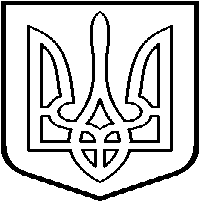 